Phần đáp án câu trắc nghiệm: Tổng câu trắc nghiệm: 40.SỞ GD&ĐT ĐẮK LẮKTRƯỜNG THPT NGÔ GIA TỰ(Không kể thời gian phát đề) ĐÁP ÁN MÔN ĐỊA LÍ – Khối lớp 10 Thời gian làm bài : 45 phút 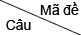 00100200300431[0.25] B[0.25] B[0.25] C[0.25] A32[0.25] D[0.25] D[0.25] D[0.25] D33[0.25] D[0.25] B[0.25] C[0.25] D34[0.25] A[0.25] B[0.25] A[0.25] C35[0.25] B[0.25] D[0.25] C[0.25] C36[0.25] B[0.25] A[0.25] A[0.25] B37[0.25] C[0.25] C[0.25] D[0.25] D38[0.25] D[0.25] B[0.25] B[0.25] C39[0.25] C[0.25] C[0.25] D[0.25] A40[0.25] C[0.25] D[0.25] C[0.25] A41[0.25] B[0.25] C[0.25] D[0.25] C42[0.25] A[0.25] B[0.25] A[0.25] D43[0.25] A[0.25] A[0.25] D[0.25] D44[0.25] C[0.25] D[0.25] B[0.25] B45[0.25] B[0.25] A[0.25] B[0.25] C46[0.25] C[0.25] A[0.25] A[0.25] C47[0.25] C[0.25] D[0.25] A[0.25] B48[0.25] D[0.25] C[0.25] B[0.25] B49[0.25] A[0.25] C[0.25] C[0.25] C50[0.25] D[0.25] B[0.25] B[0.25] A51[0.25] B[0.25] A[0.25] B[0.25] C52[0.25] A[0.25] D[0.25] C[0.25] A53[0.25] C[0.25] D[0.25] C[0.25] B54[0.25] D[0.25] C[0.25] D[0.25] B55[0.25] A[0.25] B[0.25] A[0.25] C56[0.25] C[0.25] B[0.25] B[0.25] A57[0.25] C[0.25] D[0.25] D[0.25] D58[0.25] D[0.25] D[0.25] B[0.25] D59[0.25] A[0.25] A[0.25] C[0.25] C60[0.25] C[0.25] B[0.25] C[0.25] A61[0.25] B[0.25] B[0.25] B[0.25] B62[0.25] D[0.25] A[0.25] A[0.25] B63[0.25] D[0.25] C[0.25] D[0.25] D64[0.25] A[0.25] D[0.25] C[0.25] A65[0.25] B[0.25] C[0.25] A[0.25] D66[0.25] D[0.25] C[0.25] B[0.25] A67[0.25] A[0.25] A[0.25] A[0.25] B68[0.25] B[0.25] A[0.25] A[0.25] A69[0.25] A[0.25] C[0.25] D[0.25] B70[0.25] B[0.25] D[0.25] D[0.25] D